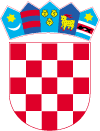 REPUBLIKA HRVATSKAKOPRIVNIČKO - KRIŽEVAČKA ŽUPANIJAOPĆINA GORNJA RIJEKAKLASA: 810-03/18-01/15URBROJ: 2137/25-18-1Gornja Rijeka, 13. prosinca 2018.god.Na temelju članka 35. Zakona o sustavu civilne zaštite  („Narodne Novine“ broj 82/15, 118/18), a sukladno Odluci o donošenju Procjene rizika od velikih nesreća za Općinu Gornja Rijeka (KLASA: 810-03/18-01/07, URBROJ: 2137/25-18-3 od 27. rujna 2018. godine) načelnik Stožera civilne zaštite Općine Gornja Rijeka, dana 13. prosinca 2018. godine donosi,ODLUKUo imenovanju koordinatora na lokaciji Općine Gornja RijekaČlanak 1.Ovom odlukom imenuju se koordinatori na lokaciji Općine Gornja Rijeka. Sukladno specifičnostima izvanrednog događaja koordinatore na lokaciji određuje načelnik stožera civilne zaštite iz redova operativnih snaga sustava civilne zaštite.Članak 2.Koordinator na lokaciji u slučaju velike nesreće i katastrofe je osoba koja koordinira aktivnosti operativnih snaga sustava civilne zaštite na mjestu intervencije.Za koordinatore na lokaciji Općine Gornja Rijeka imenuju se:Epidemije i pandemije; Branko Štriga, Popovec Kalnički 48, Kalnik,Ekstremne vremenske pojave – Ekstremne temperature: Ivica Krakan, Deklešanec 34, Gornja Rijeka,Ekstremne vremenske pojave – Tuča: Antonio Švogor, Kostanjevec Riječki 21, Gornja Rijeka,Suša: Stjepan Kos, Kolarec 99, Gornja Rijeka,Poplava – Poplave izazvane izlijevanjem kopnenih vodenih tijela: Vid Žganec, Pofuki 20, Gornja Rijeka,Potres: Slađan Šatvar, Dropkovec 22, Gornja Rijeka.Članak 3.Ovisno o specifičnostima izvanrednog događaja načelnik Stožera civilne zaštite Općine Gornja Rijeka određuje koordinatora i upućuje na lokaciju sa zadaćom koordiniranja djelovanja različitih operativnih snaga sustava civilne zaštite i komuniciranja sa Stožerom tijekom trajanja poduzimanja mjera i aktivnosti na otklanjanju posljedica izvanrednog događaja.Koordinatora na lokaciji Stožer civilne zaštite Općine Gornja Rijeka nakon zaprimanja obavijesti o velikoj nesreći ili katastrofi, mobilizira odmah po saznanju i upućuje ga na mjesto incidenta prije dolaska operativnih snaga.Članak 4.Ova Odluka stupa na snagu s danom donošenja.NAČELNIK STOŽERA CIVILNE ZAŠTITE:Stjepan Borjan